St. Patrick’s church, 39 Westbury St. TS17 6NW	 Christ the King church, Trenchard Ave. TS17 0EGPostal address:	Christ the King House, Trenchard Avenue, TS17 0EG                                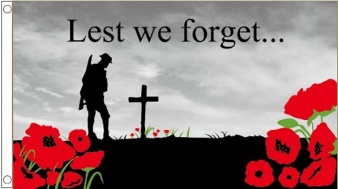 Telephone:	01642 750467   				                                          EMAIL: 	thornaby@rcdmidd.org.uk                                                                            Christ the King Website:	www.ctkthornaby.co.uk                      	                                                      St. Patrick’s Website:	www.stpatrickschurch.co.uk 		                                                                                                                                                                                             33rd Sunday of the Year (B)	                                                                               November 14th, 2021Remembrance SundaySUNDAY MASS TIMES 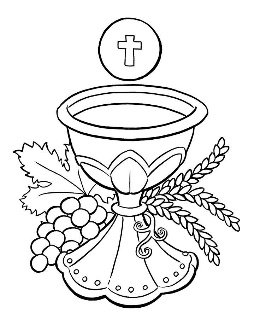 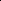 6.00pm {Saturday} St. Patrick’s church9.30am Christ the King church11.00am St. Patrick’s church WEEKDAY MASSES                               		Tuesday:		No Mass today                             		Wednesday:	10.00am  Christ the King                                                  Thursday:	10.00am  Christ the King                                                  Friday:		10.00am  Christ the KingSACRAMENT OF RECONCILIATION any time on request MASS INTENTIONS RECEIVED: Special Intention, Lilian Dixon, Tom and Mary Donegan, Andrew Lombard R.I.P.,             ANNIVERSARIES November 14th – 20th:Keith Lambert, Katherine Murphy, Ernest Macaulay, James Alexander Robson, Helen Frances May Mosley,Irene Guy, Anne Clement, Olga Gaynor, Norman Russell, Doreen Mary Wood, Tommy Wappett, Lily Batey,David Thomas Brown, John Joseph Waters, Christopher Mulqueen, George William Nicholson, James Barnes,Frank Monaghan, Tony Caunce, Colette Adamson, James Stewart, Betty Haycock.ANNUAL MEMORIAL MASS will be held in Christ the King church on Friday, November 26th, at 7.00pm.During the Mass there will be the opportunity to place a “Named Candle” on the Altar for your loved ones.  Names for inclusion can be given to members of the Bereavement Group after any Mass in the coming weeks. PLEASE REMEMBER in your prayers all our sick and housebound brothers and sisters.The word this weekDaniel 12:1–3 		Those who lead others to justice will shine like stars.Psalm 16 		“Preserve me, God, I take refuge in you.’Hebrews 10:11–14,18 	By one offering, Christ has made perfect forever those who are being consecrated.Mark 13:24–32 		No one knows the day or the hour.Scriptures that speak of events to come at the end of time are often referred to as apocalyptic. Today’s first reading from Daniel falls into that category, and it uses apocalyptic language to speak of what were present-day realities for the author of that book and his audience. The writer of Hebrews emphasizes that Jesus’ sacrifice on the cross atoned for all sins, for all people, for all time. In Mark, Jesus warns his disciples of the terrible signs of the end of time but reassures them that God’s elect will be gathered from the ends of the earth. May these promises allow us to face the future with hope.AT MASS TODAY WE PRAY Eucharistic Prayer 2 and Preface 5 for SundaysThe Lord Jesus, our great High Priest, offered himself as a sacrifice for our sins. In thanksgiving for this gift of redemption, we raise our hearts and voices in prayer.RECENTLY DECEASED: Please remember in your prayers Mrs. Margaret Mary Rogers, aged 83, from Thornaby, who died recently.  Her Funeral Mass will take place on Thursday, November 18th, at 10.00am in Christ the King church.Also, Mrs. Maureen (Biddy) Aithwaite, aged 94, from Thornaby, who died recently.  Her Funeral Service will take place on Tuesday, November 23rd, at 10.30am in Christ the King church.                                                                                        Also, Mr. Peter Vickers, aged 79, from Thornaby who died recently.  His Funeral Service is on Wednesday, November 24th, at Acklam Crematorium.                                                                                                                                                      Also, Father Jack McKeever, aged 88, a retired priest of our Diocese.  His Funeral Mass takes place in his hometown of Ardee, Co. Louth.  May they rest in peace.SOCIAL NIGHT – Saturday 27th November in St Patrick’s parish hall, with live music from Eagle Ukes. Tickets £3 available from Carol or Dan Woodgate.  Doors open 7pm, feel free to bring your own food & drink.TEA/COFFEE ETC after Sunday morning Masses at both Christ the King and St. Patrick’s in Parish Hall.CHRISTMAS FAYRE AT ST. PATRICK’S: We are having a Christmas fayre on Saturday, 20th November“CHRISTMAS HAMPERS”: Please see ‘Yellow Page’ for information from Liz Maw about how to help with the contribution to the Christmas Hampers this year. READINGS for November 14th.    33rd Sunday of the Year (B)First reading				Daniel 12:1-3‘At that time Michael will stand up, the great prince who mounts guard over your people. There is going to be a time of great distress, unparalleled since nations first came into existence. When that time comes, your own people will be spared, all those whose names are found written in the Book. Of those who lie sleeping in the dust of the earth many will awake, some to everlasting life, some to shame and everlasting disgrace. The learned will shine as brightly as the vault of heaven, and those who have instructed many in virtue, as bright as stars for all eternity.’Second reading				Hebrews 10:11-14,18All the priests stand at their duties every day, offering over and over again the same sacrifices which are quite incapable of taking sins away. He, on the other hand, has offered one single sacrifice for sins, and then taken his place forever, at the right hand of God, where he is now waiting until his enemies are made into a footstool for him. By virtue of that one single offering, he has achieved the eternal perfection of all whom he is sanctifying. When all sins have been forgiven, there can be no more sin offerings.Gospel AcclamationAlleluia, alleluia!Stay awake and stand ready,because you do not know the hourwhen the Son of Man is coming.Alleluia!Gospel					Mark 13:24-32Jesus said to his disciples: ‘In those days, after the time of distress, the sun will be darkened, the moon will lose its brightness, the stars will come falling from heaven and the powers in the heavens will be shaken. And then they will see the Son of Man coming in the clouds with great power and glory; then too he will send the angels to gather his chosen from the four winds, from the ends of the world to the ends of heaven.  ‘Take the fig tree as a parable: as soon as its twigs grow supple and its leaves come out, you know that summer is near. So with you when you see these things happening: know that he is near, at the very gates. I tell you solemnly, before this generation has passed away all these things will have taken place. Heaven and earth will pass away, but my words will not pass away.  ‘But as for that day or hour, nobody knows it, neither the angels of heaven, nor the Son; no one but the Father.